attachment 92 (part A)Hazard Identification, Risk Assessment and Corrective Action FormHazard Identification, Risk Assessment and Corrective Action FormStep 1A. Hazard identification – completed by employee or employer If urgent please ring or contact employer immediately, control situation as best you can without exposing yourself or others to undue harm. Then follow up as soon as possible with completion of this form. Date: …………………………..	Hazard raised by (please print name):	 ………………………………………………Please describe possible workplace hazard in as much detail as possible including where it is located, 
source if known, who might be exposed to harm, how long it’s been around, if there are precautions that 
are already in place, if you think there are problems with these existing precautions, and any ideas you 
have on more effective precautions.………………………………………………………………………………………………………………………………………………………………………………………………………………………………………………………………………………………………………………………………………………………………………………………………Step 1B. Hazard notification – completed by employee and employerThis form forwarded to management or employer representative on [insert date]: ………………………………….Name of employer representative: ……………………………………………………………………………………….Signature of employer representative: …………………………………………………………………………………...Step 1C. Hazard analysis – completed by employer in consultation with employee(s)Cross-reference to other documents and date: …………………………………………………………………………Other information reviewed and assistance received: ………………………………………………………………….………………………………………………………………………………………………………………………………………………………………………………………………………………………………………………………………Hazard/item/task to be assessed: ………………………………………………	Date:	……………………………….Location(s) of hazard/item/task: …………………………………………………………………………………………..Possible reasons for presence of hazard and identify hazard source if known or suspected:………………………………………………………………………………………………………………………………………………………………………………………………………………………………………………………………Step 2. Risk assessment – completed by employer in consultation with employee(s)Use the spreadsheet table in this form. To help determine the Risk Level (if required) please use this Risk Assessment Tool, or other tool as agreed by the employer team. When you use the matrix, try not to be too concerned about the need to always get the ‘correct’ risk 
level. Whether the risk is precisely ‘high’, ‘medium’ or ‘low’ is only an approximate indication of real situations involved and the tool is intended to provide a useful guide in deciding priorities in controlling the risk.Risk level = likelihood x consequence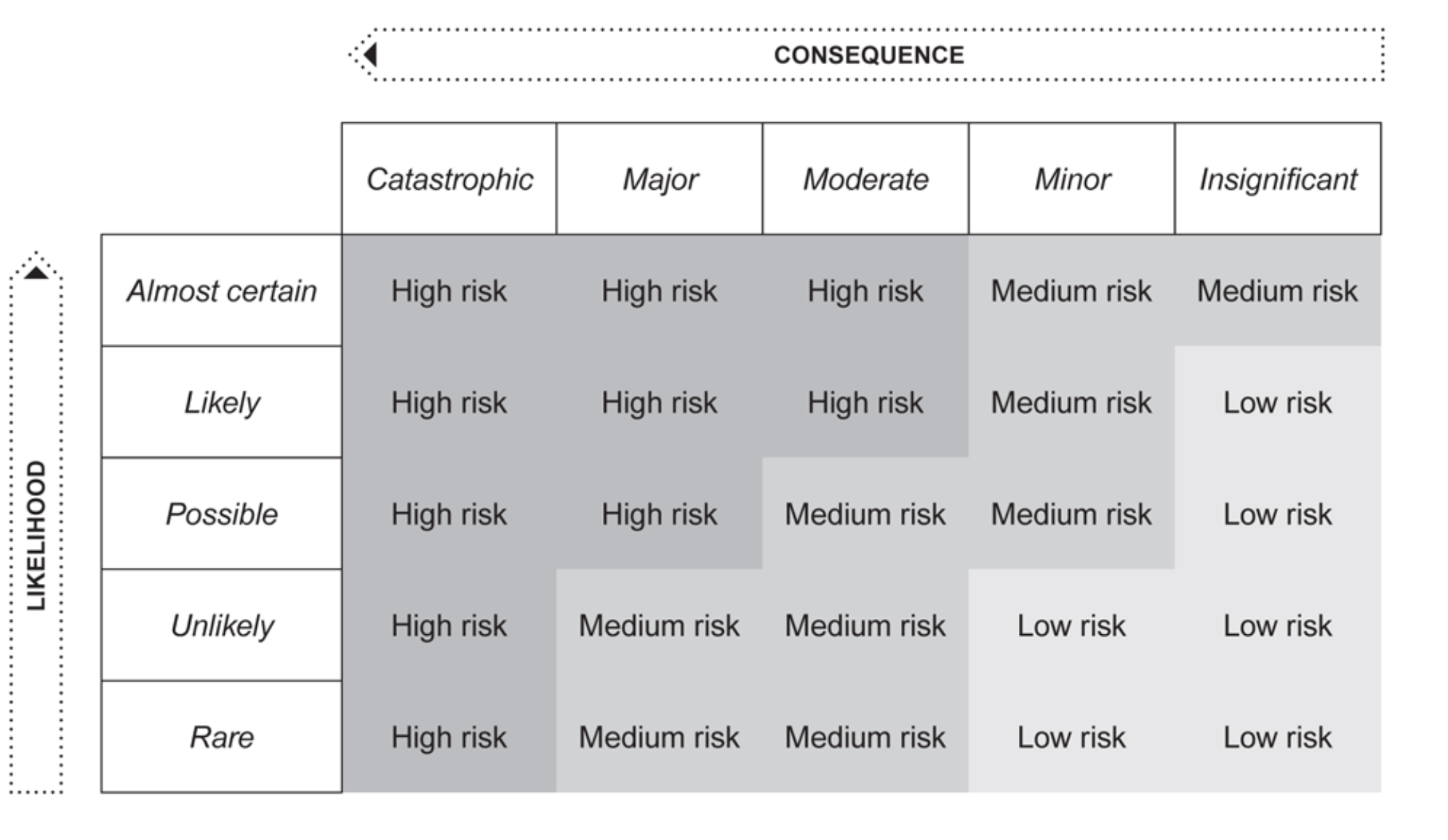 Likelihood Almost certain: we can be sure it will happenLikely: good chance it will happenPossible: perhaps it will happen sometimeUnlikely: could happen but it would be unusualRare: could happen but probably never willConsequenceCatastrophic: person is killed or totally disabledMajor: very serious injury or long-term illnessModerate: quite serious injury/illness involving some days off workMinor: some first aid or minor medical attention, but no lost timeInsignificant: some discomfort, but no medical attention neededStep 3. Determine corrective action (risk control measures) required – 
completed by employer in consultation with employee(s)Use the spreadsheet table in this form. To help determine possible risk control measures you need to consider:•	Ensuring your OHS issue resolution procedure is being followed,•	What risk controls are in place and are these working effectively,•	If these are not effective analyse why not,•	Determine relevant best practice by looking at guidance in the Early Childhood Management Manual 
OHS Section 9, WorkSafe Victoria website www.worksafe.vic.gov.au (then select ‘Publications’ tab) 
and the KPV website www.kpv.org.au,•	Seeking assistance from one or more of:	–	WorkSafe Victoria hotline Tel: (03) 9641 1444 	–	KPV Tel: (03) 9489 3500	–	Your Worker’s Compensation Insurer or Agent 	–	An OHS Consultant	–	Employee representative organisations such as Trade Unions (note that Trades Hall Council has 
a possibly useful website http://www.vthc.org.au.•	Ensuring you consider the possibility of alternation to risk levels, or introduction of new hazards 
and risks due to proposed changes including corrective action and risk controls.•	Ensure you consider your recovery or emergency response measures are suitable for existing, 
improved and new risk controls (i.e. consider are relevant persons including employees prepared 
if these risk controls fail? And under what circumstances might these risk controls fail?).If required, record details of other information reviewed and assistance received:Step 4. Monitor and review effectiveness of risk controls and changes made – completed by 
employer in consultation with employee(s)Use the spreadsheet table in this form. Responsible persons need to be assigned, and they need to 
agree to monitoring and reviewing the effectiveness of risk controls and any changes made. These 
persons need to report their findings to other employer representatives. The employer representatives 
then need to determine if the corrective action has been completed, instigate other action as needed, 
and keep records on file. 